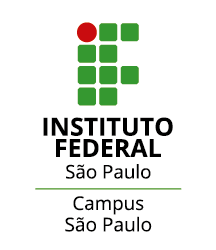 EDITAL Nº SPO.058, DE 15 DE setembro DE 2023SELEÇÃO DE BOLSISTAS PARA PROJETO DE EXTENSÃO ANEXO I PERFIL DE BOLSISTAProjetoPodcast Memória IFSP - 2ª TemporadaCoordenaçãoFernanda Ferreira BoschiniResumoPelo projeto de extensão Podcast Memória IFSP – 2ª temporada, busca-se ofertar ao território Pari-Canindé e à cidade de São Paulo uma maior divulgação institucional relacionada à difusão das possibilidades de formação e qualificação profissional ofertadas pelo Campus São Paulo. Uma das principais premissas deste projeto é resgatar a memória em um movimento reverso, de fora para dentro, ao buscar contar a história do IFSP sob o olhar dos atores que ali vivem ou já viveram a partir das narrativas destes sujeitos. Prospecta-se para o futuro, a partir do acesso à informação sobre a história e a memória daqueles que construíram e constroem a sua identidade, o desenvolvimento de um sentido de apropriação da instituição pela comunidade do entorno e da cidade de São Paulo, contribuindo assim para um maior acesso e permanência desta população no IFSP.Requisitos e habilidadesNão é necessária experiência anterior em projetos de extensão.Ter matrícula ativa em qualquer curso técnico ou superior, a partir do 2º semestre letivo.Ter disponibilidade de segunda a sexta (manhã e tarde) e aos sábados (manhã).Ter facilidade em comunicar-se e boa dicção;Ter interesse em assuntos de audiovisual e de mídias digitais;Ter interesse em aprender / facilidade para operar softwares de edição;Ter interesse em histórias institucionais e de vida.Plano de trabalho básico do(a) bolsistaO(A) bolsista participará do processo completo de criação, gravação e edição de mídias de áudio e vídeo. Para tanto, lidará com softwares de edição, podendo aplicar os conhecimentos que já possui e/ou aprender e desenvolver nova(s) prática(s) no contato com estas tecnologias.